Name : …                                                                                     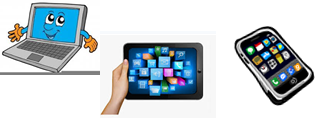 Surname: …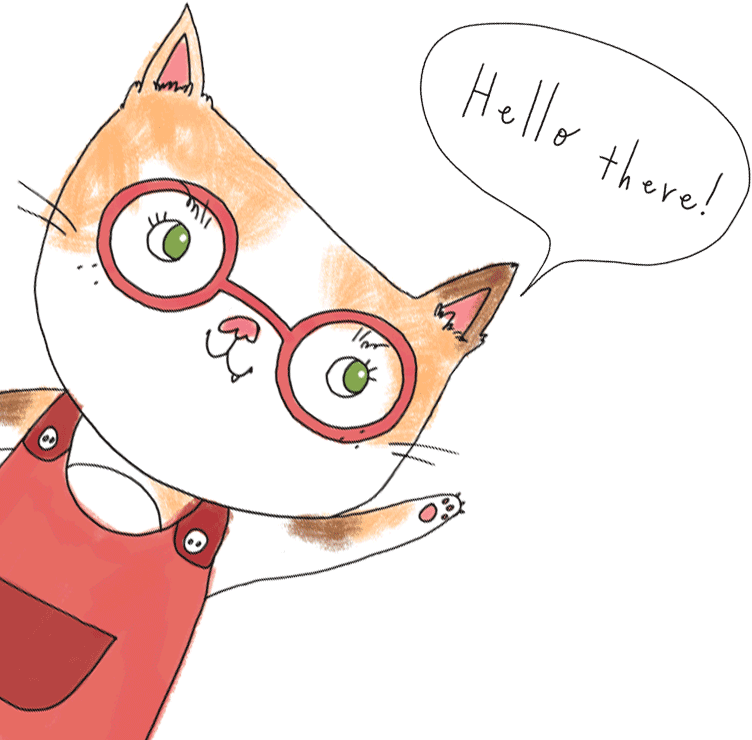 Home Schooling 49Today we finish working on unit 4 of Superminds!CTRL + CLICK and work online: https://forms.gle/ny22FJQb4BWkDVS79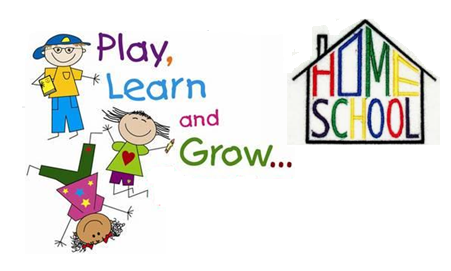 PLEASE PRESS “SUBMIT/SEND” AT THE END OF YOUR ONLINE WORKPOR FAVOR PRESIONAR “ENVIAR” AL FINAL DEL TRABAJO EN LINEA